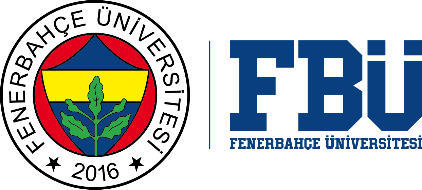 FENERBAHÇE ÜNİVERSİTESİ LİSANSÜSTÜ EĞİTİM ENSTİTÜSÜTEZ KONUSU BELİRLEME                                                                                                                                                                          …../…../20…. Yukarıda Enstitü kayıt bilgileri yer alan öğrencinin türkçe/ingilizce tez başlığı ve tez konusunun aşağıda önerilen şekilde belirlenmesi uygun görülmüştür.Gereğini bilgilerinize saygılarımla arz ederim. Tez Danışmanı Ad Soyad:                                                                                          İmza:                      TÜRKÇE TEZ BAŞLIĞI 	: İNGİLİZCE TEZ BAŞLIĞI 	: Anabilim Dalı Başkanı Ad Soyad:                                                                                          İmza:ÖĞRENCİ BİLGİLERİ ÖĞRENCİ BİLGİLERİ Ad SoyadÖğrenci NumarasıAnabilim Dalı AdıProgram AdıProgram Düzeyi          Yüksek Lisans (Tezli)            DoktoraÖNERİLEN TEZ KONUSU                              :